D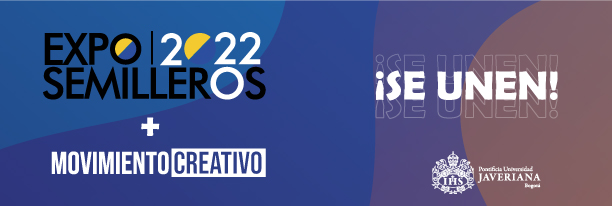 Nombre del semillero:Perfil del semillero: (Máximo un párrafo de 5 líneas)Líneas de investigación:Área temática del semillero (en caso que apliquen pueden elegir máximo hasta 3 áreas temáticas) (https://sites.google.com/a/concytec.gob.pe/manual-uso-dina-test/secciones/lineas-de-investigacion/areas-ocde)Email institucional del semillero:Enlace a redes sociales:Incluir 2 fotos de las actividades que se han realizado con una breve descripción                    (Formato: JPG, PNG Orientación: Horizontal)